Krzywa w programie Paint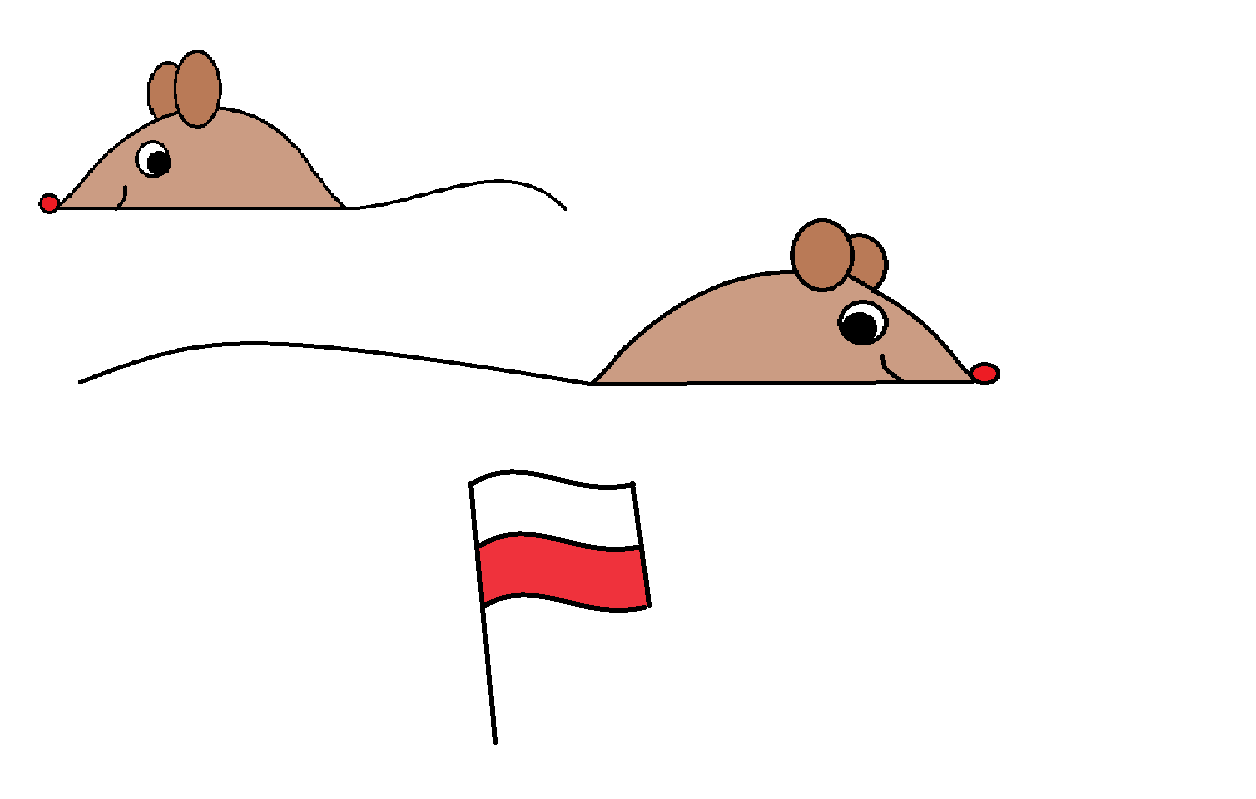 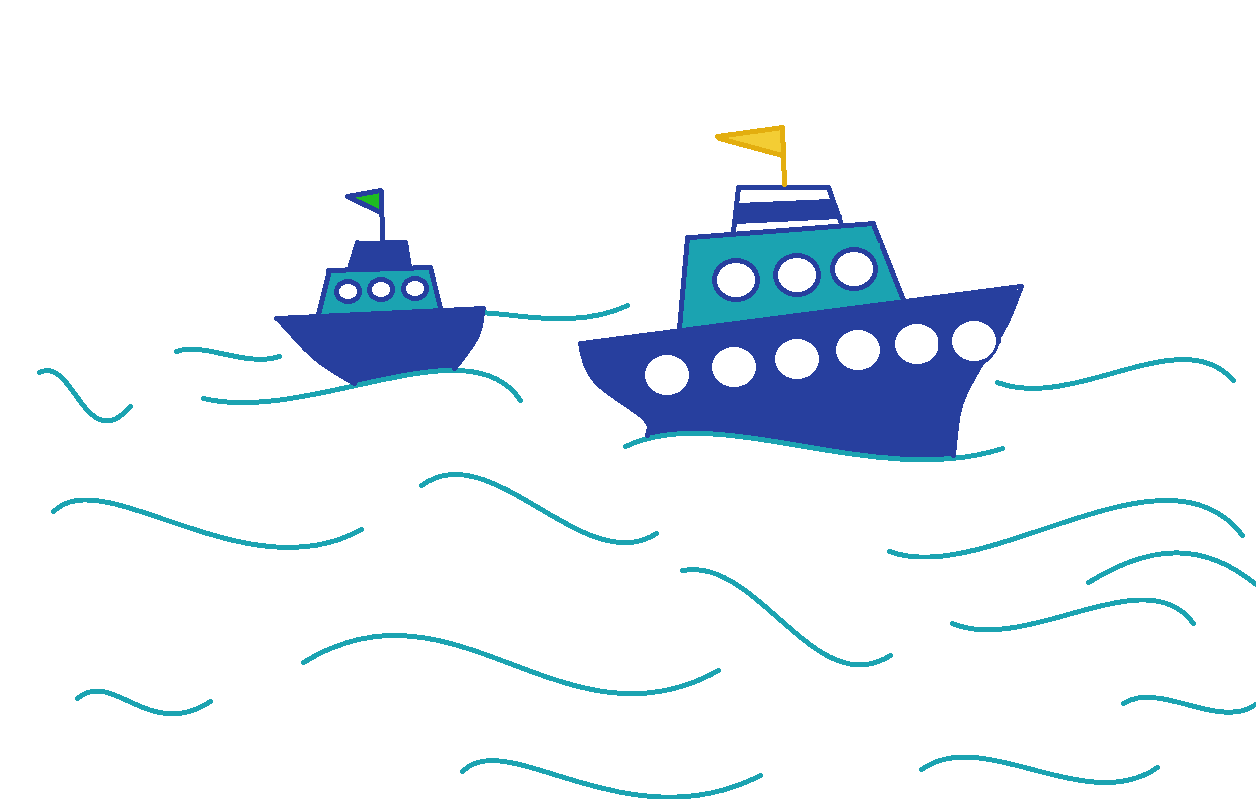 